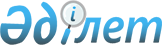 Об установлении ограничительных мероприятий на участке "Жыланды" Алтыншокинского сельского округа Урджарского района
					
			Утративший силу
			
			
		
					Решение акима Алтыншокинского селького округа Урджарского района Восточно-Казахстанской области от 6 июня 2017 года № 09. Зарегистрировано Департаментом юстиции Восточно-Казахстанской области 5 июля 2017 года № 5118. Утратило силу - решением акима Алтыншокинского сельского округа Урджарского района Восточно-Казахстанской области от 14 ноября 2017 года № 20
      Сноска. Утратило силу - решением акима Алтыншокинского сельского округа Урджарского района Восточно-Казахстанской области от 14.11.2017 № 20 (вводится в действие по истечении десяти календарных дней после дня его первого официального опубликования).

      Примечание РЦПИ.

      В тексте документа сохранена пунктуация и орфография оригинала.
      В соответствии с пунктом 2) сатьи 35 Закона Республики Казахстан от 23 января 2001 года "О местном государственном управлении и самоуправлении в Республике Казахстан", подпунктом 7) статьи 10-1 Закона Республики Казахстан от 10 июля 2002 года "О ветеринарии", на основании представления руководителя Урджарской районной территориальной инспекции комитета ветеринарного контроля и надзора Министерства сельского хозяйства Республики Казахстан от 25 апреля 2017 года № 88 аким Алтыншокинского сельского округа РЕШИЛ:
      1. Установить ограничительные мероприятия на участке Жыланды в Алтыншокинском сельском округе в связи с возникновением бруцеллеза мелкого рогатого скота.
      2. Контроль за выполнением данного решения оставляю за собой.
      3. Решение вводится в действие по истечении десяти календарных дней после дня его первого официального опубликования.
					© 2012. РГП на ПХВ «Институт законодательства и правовой информации Республики Казахстан» Министерства юстиции Республики Казахстан
				
      Аким Алтыншокинского сельского округа

А. Лебаев
